Goal Setting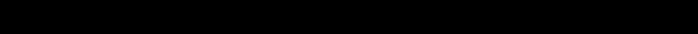 NAME:OBJECTIVESKEY RESULTSKEY RESULTSLOOKBACKWhatWinWhenStatus / CommentsGOAL #1GOAL #1GOAL #1GOAL #1What do you want to achieve?[Type your response here]What does success look like?[Type your response here]MM/DD/YYYYWhen do you want to achieve it?[Type your response here]Review what was achieved[Type your response here]GOAL #2GOAL #2GOAL #2GOAL #2What do you want to achieve?[Type your response here]What does success look like?[Type your response here]When do you want to achieve it?MM/DD[Type your response here]Review what was achieved[Type your response here]Personal Development Goal (Strength-based development or training for skill development)cPersonal Development Goal (Strength-based development or training for skill development)cPersonal Development Goal (Strength-based development or training for skill development)cPersonal Development Goal (Strength-based development or training for skill development)cWhat do you want to achieve?[Type your response here]What does success look like?[Type your response here]When do you want to achieve it?MM/DD[Type your response here]Review what was achieved[Type your response here]